КЕМЕРОВСКАЯ ОБЛАСТЬ - КУЗБАССТАШТАГОЛЬСКИЙ МУНИЦИПАЛЬНЫЙ РАЙОНАДМИНИСТРАЦИЯ ШЕРЕГЕШСКОГО ГОРОДСКОГО ПОСЕЛЕНИЯПОСТАНОВЛЕНИЕот « 17  » мая 2021 г.								№  58 -п 	«О результатах публичных слушаний по утверждению проекта планировки и проект межевания территории по объекту: «Кемеровская область, п.г.т. Шерегеш. Объездная дорога п.г.т. Шерегеш - гора Мустаг сектор Б»В соответствии со ст. 38, 40 Градостроительного кодекса Российской Федерации, решением Шерегешского поселкового Совета народных депутатов от 13.02.2008 N108 «О принятии «Положения о порядке организации и проведения публичных слушаний» муниципального образования Шерегешское городское поселение», заключением комиссии от 17.05.2021 г., постановляю:Утвердить проект планировки и проект межевания территории по объекту: «Кемеровская область, п.г.т. Шерегеш. Объездная дорога п.г.т. Шерегеш - гора Мустаг сектор Б. Подготовленный Центром градпроектирования и кадастра РКЦ «Земля». Решение принято в соответствии с градостроительным регламентом Правил землепользования и застройки муниципального образования "Шерегешское городское поселение", утвержденных решением Коллегии Администрации Кемеровской области от 12.07.2017 г. № 353. Настоящее постановление вступает в силу с момента обнародования на информационных стендах в здании Администрации Шерегешского городского поселения по адресу: Кемеровская область, Таштагольский район, пгт. Шерегеш, ул. Гагарина, 6.Глава Шерегешского городского поселения	                                                 В.С. Швайгерт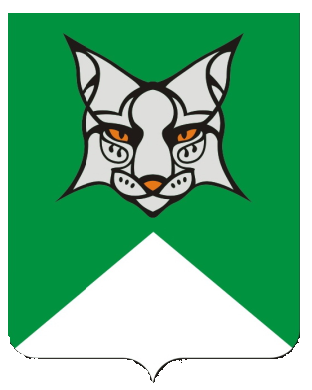 